Elizabeth Gray-Roll Co-Manager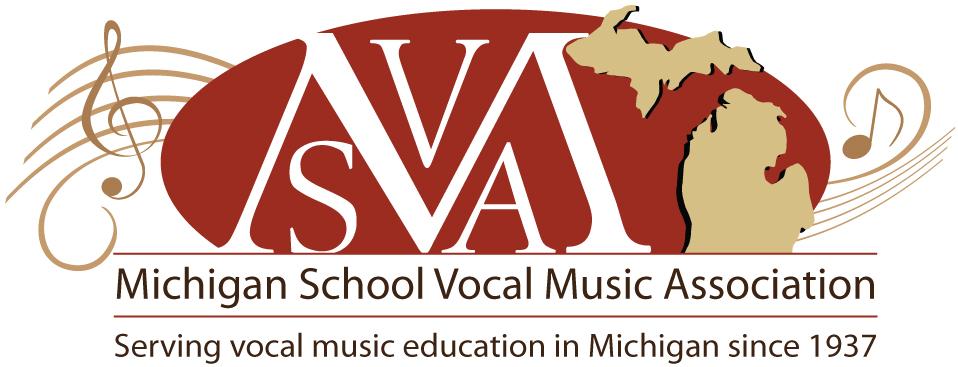 St. Joseph SchoolsBrett Yzquierdo Co-ManagerPaw Paw SchoolsMSVMA District 6 Winter Meeting AgendaSt. Joseph High SchoolJanuary 11th, 20165:00 PMCall to order and introductionsBeth Gray-RollCarole ConradMary Lynn EdwardsJocelyn LeonardBrett YzquierdoApproval of agendaApproval of Fall 2015 district MinutesReceive treasurer’s report- Brett YzquierdoSo far so good. We made a little bit of money on Men’s and JMS Invitational. Just waiting on S&E feesReview/reflection of fall events: Middle School Invitational, Men’s Invitational, Musical Theatre Solo and Ensemble, Honors Choir… others?Both MS and Men’s Invitational went fine and were a successHS Men’s Invite: Some boys weren’t super impressed this year. Music was a little bit easy. Felt like they were singing back up for the invited group, which was a little weird. Boys liked Jed though. Musical theatre solo and ensemble: Brett’s kids loved itWay less kids than usual did honors choir. Maybe because the song was too hard to memorize?Jocelyn took her kids to Chamber Music Festival and she loved it. She felt like they got so many great literature ideas. Very cool to watch the other choirs.Review Festival/Solo and Ensemble registration and deadlinesHS S&E registration deadline Wednesday 1/13Festival registration deadline 1/23Review guidelines for festival/Solo and EnsembleGuidelines are onlineProposed dates for 2017MS Solo & Ensemble Date – April 22nd, 2017Location– Lakeshore Middle SchoolHost –Carole ConradHS Solo & EnsembleDate – February 11th, 2017Location – Southwestern Michigan CollegeHost – David CarewMS Choral FestivalDate – February 21st and 22nd or February 28th and March 1st Location – The ChapelHost – Katie RohwerHS Choral FestivalDate – February 21st and 22nd or February 28th and March 1st Location – The ChapelHost– Katie Rohwer2016 SR Books will be sold after District Festival $2.50/book Other Business/Celebrations/ResourcesSight reading CD with multiple examplesLets put our program from festival on our webpage so people can see what type of literature other people are doing. Proposals to be talked about at full board meetingBlog instead of Journal: No strong opinionsRemove memorization requirements: If the song selection was appropriate, it wouldn’t be an issue to memorizeRealignment of festival final determinations: Strongly support bringing back numbers. Kids/administrators think of it that way any way.Return to previous performance rubric: … undecided6-7-8-9- Honors choir auditions individual basis: YESSSA Auditions may include SA or SS auditions only: YESSet date for Spring Meeting5/9 @5 pm @ CoachesAdjournment